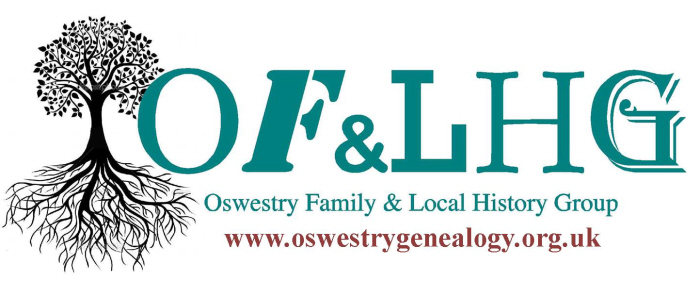 A Guide to the Family and Local History Resources available at Oswestry LibraryRECORD OF REVIEWSREGISTERSAn index to Parish, Non-conformist and Roman Catholic Registers & Monumental Inscriptions held at Oswestry Library can be found below. The index indicates whether the item is available in printed form and / or on microfiche and/or digital.Parish:The registers for Oswestry and its neighbouring parishes in England and Wales are available not only in printed volumes held in the rolling stack at the library and on microfiche, but  have also been put online by FindMyPast up to the year 1900 and are free to view on all library computers.Non-conformist:To find out if a non-conformist chapel or church existed in a particular area consult one of the following held in the rolling stack:Kelly's Directory, which lists chapels and Roman Catholic Churches in each parish;		b)  Victoria County History of Shropshire Vol. II pages 8-17 gives a 	summary of non-conformist activity in Shropshire. A copy is availableat Class C64 (Oversize).Records of the Quarter Sessions can provide information about those who refused to attend the parish church or obey the teachings of the Church of England.   (See separate section below.)Cemetery RecordsDetails, including where possible brief genealogical information, of all those buried in the town cemetery from its inception in 1862 until 1911 can be found at www.oswestrycemeteryproject.org.uk. A National Burials Index can be consulted using CD ROM held in the libraryTable of Parish, Non-conformist, Roman Catholic Registers and Monumental Inscriptions held at Oswestry LibraryNOTE :  There are additional Shropshire registers held at Shropshire ArchivesContinuedTrade DirectoriesA selection of Shropshire Directories from 1822-1965 is available on microfiche and a number of directories are also available in hard copy shelved at C67 in the rolling stack.   A full list of which directories are available and in what format can be found in the table below:Location Key:RS – indicates Rolling Stack Shelves.Numeral – Indicates Microfiche tape serial number.Oswestry its Environs and North Shropshire Area Covered by Electoral RegistersOSWESTRY and Environs Consist of:KINNERLEY(WARDS)ArgoedEdgerley KynastonMaesbrookOSWESTRY RURAL(WARDS)AstonLlanfordaSweeney Sychtyn	TrefonenKNOCKINRUYTON-XI-TOWNS LLANYBLODWEL(WARDS)BlodwelBryn & AbertanatSELATTYN AND GOBOWENLLYNCLYSST. MARTINSLLANYMYNECH AND PANT Llanymynech PantWEST FELTONWESTON RHYNMELVERLEYOSWESTRYWHITTINGTONNORTH SHROPSHIRE Area Consists of:ADDERLEYBASCHURCHBROUGHTONCHESWARDINECHILDS ERCALLCLIVE 	COCKSHU1T-CUM-PETTON (WARDS)Cockshutt PortionPetton Portion)ELLESMERE RURAL(WARDS)DudlestonDudleston HeathLynealTetchillELLESMERE URBAN GRINSHILLHADNALLHINSTOCKHODNETHORDLEYIGHTFIELDLEE BROCKHURSTLOPPINGTONMARKET DRAYTONMORETON CORBET (Inc. Preston  Brockhurst)MORETON SAYMYDDLENORTON-IN-HALESPREES(WARDS)FaulsSHAWBURYSTANTON-UPON-HINE HEATH(WARDS)StantonHigh HattonSTOKE-UPON-TERNSUTTON-UPON TERNWELSHAMPTONWEM RURAL(WARDS)EdstatonNewtownWemWEM URBANWESTON-UNDER-REDCASTLEWHITCHURCH RURAL(WARDS)AshTilstockWHITCHURCH URBANWHIXALLWOORETable of Electoral RegistersNEWSPAPERS & PERIODICALS IN OSWESTRY LIBRARYOswestry and Border ChronicleThe Oswestry and Border Chronicle is available in hard copy from 10 March 2011-August 2013, incomplete sequence. August 2013 to date is on disc held behind library counter.Oswestry and Border Counties AdvertizerThe Oswestry and Border Counties Advertizer is available on microfilm for the years1849-1979, and in hard copy for the Saturday edition for 1960 and for all editionsfrom 1980 to present. A biographical card index to the Advertizer is available in the library, combined with other newspapers.2008 to present day is available on disc held behind library counter.Newspapers from 1980 - 2007 are being digitized (1980-81-82 completed as of 16 Jun 2016)Border Counties Advertizer& Railway Guide June 1850 - January to December 1852 - January to May 1853  are on disc - held behind library counter in Miscellaneous Folder Marked FO4Border Counties Advertizer Supplement – The Laying of the Foundation Stone for The Municipal Building July 1892 is on disc - held behind library counter in Miscellaneous Folder Marked FO4Oswestry Advertiser 29th January 1862 - 5th February 1862 -  7th November 1866 - 14th November 1866 is on disc - held behind library counter in Miscellaneous Folder Marked FO4Border Counties Advertizer  6th February 1963 is on disc  - held behind library counter in Miscellaneous FolderAskew Roberts Railway Timetable June 1870 - held behind library counter in Miscellaneous Folder Marked FO4BCA Jubilee Edition 1849-1899 – Online & held behind library counter in Miscellaneous Folder Marked FO4Border County Advertizer Special Illustrated Supplement - Death of Queen Victoria – 30th January 1901 is on discBorder County Advertizer Supplement - Death of Stanley Leighton & George Owen (photocopy) - 8th May 1901 is on discBorder County Advertizer – Centenary Supplement - 5th January 1949 – (photocopy) is on discBye Gones  - Border Counties Advertizer – 1871 – 1939 (incomplete collection)The collection in the Parish Magazine section is in a poor state and the years 1886 – 1903 – 1905 -1906 – 1913 – 1914 – 1915 are missing.The other collection 1871 – 1918  1926 – 1939There is an index for 1871 to 1885The Cambrian News1870, 1876 & 1877 are in hard-copy and kept in the rolling stack. A biographical card index to the Cambrian News is available in the library, combined with other newspapers, also local entries can be found on OFLHG websiteThe Merionethshire Herald & Standard1863, 1865, 1866 & 1868 are in hard-copy and kept in the rolling stack.A biographical card index to the Merionethshire papers is available in the library, combined with other newspapers, also local entries can be found on OFLHG websiteHenry Rice’s Journal March 1873 - held behind library counter in Miscellaneous Folder Oswestry HeraldThe Oswestry Herald is available on microfilm for 1820 and 1822. Actual dates 21 March to 26 Dec 182019 March to 31 December 1822Oswestry Herald 10 February 1864 - held behind library counter in Miscellaneous Folder Marked FO4Saturday ExpressThe Saturday Express is available in hard copy for the years 1956-1959Shropshire and Montgomeryshire PostThe Shropshire and Montgomeryshire Post (from 1887 The Salopian andMontgomeryshire Post) is available on microfilm for the years 1881-1893.A biographical card index to the SMP is available in the library, combined with other newspapers, also local entries can be found on OFLHG website for 1891, 1892 & 1893Shropshire StandardThe Shropshire Standard is available on microfilm for 20 February 1924 to 24 June 1925. Shropshire StarFrom August 2013 to date is on disc – but incompleteOswestry & Welsh Borders Sentinel18 March to 5 August 1988Oswestry Express11 February to 23 December 1983Though the below are missing:4 March 19835 August 1983All of September 19834 November 1983Oswestry & Borders Tribune – a monthly paperJune 2003 to January 2009MAGAZINES and PERIODICALSOswestry Admag1 to 8 April 1993Oswestry Means Business28 October 1989Christmas 1989Oswestry & Welsh Border Mail26 January 19892 February 198916 February 198923 February 19892 March 198920 April to 18 May 1989The Oswestry Gazette4 to 18 July (we believe) 1986The CambrianAugust 1989October 1989December 1989February 1990SY11June 2004 to April 2006I Love SYApril, to June 2012  August to Dec 20122013 - Incomplete dates to present daySalopian RecorderStarts issue 39 Easter 2003 to present Shropshire Family History magazine1994 to present (incomplete sequence early on)Shropshire Magazine - found at C05 on Reference Shelves1950 – 2006 (Index available for 1951 – 1990)Montgomeryshire Canal News2003 to present day - incompleteMontgomeryshire Field Society1962 – 1998 (incomplete sequence)Shropshire Alternative Issue 1 – 5 1989 – 1991Orthopaedic Illustrated – Found at F21.3Journal of Robert Jones & Agnes Hunt Hospital  1961 – 1991Oswestry Society of Friends – Meeting Point – Found at F98.31989 - 2006Council for British Archaeology – Found at C611970 – 1979 incomplete & 2005Shropshire Archaeological Society1962West Midlands Annual Archaeological News Sheet1961, 1962, 1964, 1965 & 1995Severn Dee News – Newsletter of the Shrewsbury Chester Rail Users Association.Autumn 1995 – January 2013 incompleteCambrian LinesStarts Autumn 2013Progress WalesDecember 1964 – Autumn 1982 incompleteIndustrial Wales & Progress WalesSpring 1970 to Summer 1977What’s On In Shropshire1978 – 1989 incompleteCountry Quest: a magazine for Wales and the border 1960-2008, incomplete sequence.The Welsh History Review1960-2004, incomplete sequenceTransactions of the Honourable Society of Cymmrodorion1921-1991, incomplete sequenceY Cymmrodor: magazine of the Honourable Society of Cymmrodorion1877-1935, incomplete sequenceArchaeologiaCambrensis: Journal of the Cambrian Archaeological Association1847-present, incomplete sequence. Index for period 1846-2000Bulletin of the Board of Celtic Studies1923-1992Journal of the Welsh Bibliographical Society1934-1984, incomplete sequenceNational Library of Wales Journal1939-1975StudiaCeltica - Board of Celtic Studies1966-1990, incomplete sequenceTransactions of the Shropshire Archaeological and History Society1878-presentCountry Quest: a magazine for Wales and the border 1960-2008, incomplete sequence.Transactions of the Denbighshire Historical Society1952-present, incomplete sequence, Index 1962-1991Montgomeryshire Collections: Journal of the Powysland Club1868-present. Index for period 1868-1997Montgomeryshire Field Society: annual reports and notes1962-1998, incomplete sequenceB.C.A. Hard Copy Newspapers held in the Guild Hall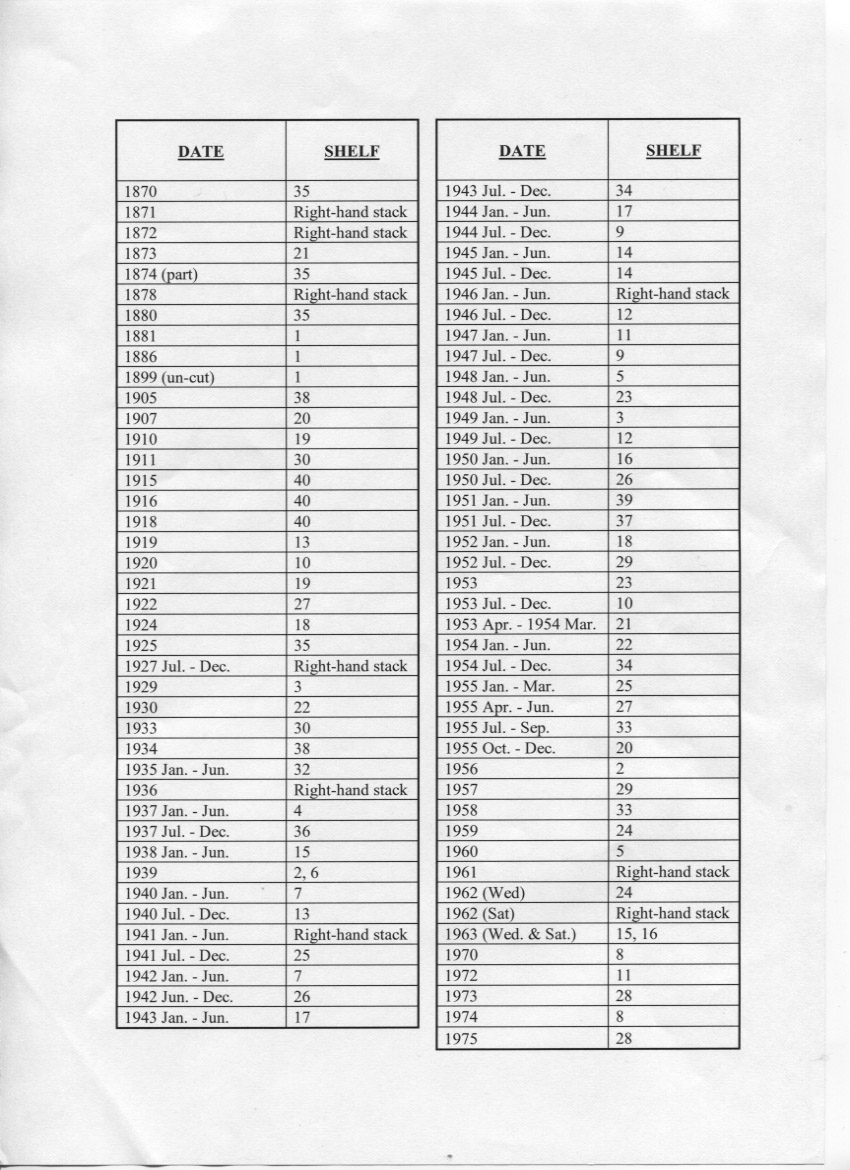 Newspaper Alphabetical Index to Marriages & DeathsWe have an Index in name and place order to all Marriages & Deaths in the Border Counties Advertizer 1849-2012 & Shropshire Montgomery Post 1881-1893, over 100,000 cards pointing to the year, date, page & column.Subject CardsWe also have Subject cards from the Border Counties Advertizer 1849-2012, pointing to articles under various subjects:-PARISH MAGAZINES AND NEWSLETTERSGobowen “Gobowen Roundabout”August 1984 to 19862006 to May 2009 – incomplete collectionChanges its name to“Parish Roundabout” covering Selattyn and GobowenMay 2009 to present date on discHengoed with Gobowen Church News July 1976 – December 1976 – incomplete stored with GobowenSelattyn &Gobowen “The Perry Mercury” January 1977 to May 1982 – incomplete collectionAll Saints Church Gobowen Newsletter 2007 to 2012Llansilin – Parish NewsletterFrom July 2013 to present date on discLlanymynech – St. Agatha’s Parish Magazine2001 to July 2013 – mostly complete collectionFrom July 2013 to present date on discOswestry Parish MagazineBound with the Church Monthly 1887 – 1899 – these are stored in Oswestry Section of the Rolling StackOswestry Deanery Magazine/Oswestry Parish Magazine/St. Oswalds Parish Church News1870 to 1961 the magazine is on disc1961 – to present date - mostly complete collectionOswestry – The Parish Church of Holy Trinity1963 to 1978 complete collectionSelattyn, PantGlas, Hengoed and Racecourse  “Village Green”1996 to present date - an incomplete collectionSt. Martins “Chatabout”1995 – 2009 The magazine finished production in December 2009 and now appears online we have those on disc from September 2011 to present dateTanat, Cain and Vyrnway “The Chronicle”December 1979 to present date – mostly complete collectionWest Felton “Round and About” 1992 – September 2012 – mostly complete collectionFrom September 2012 the magazine is stored on discWeston Rhyn “The Wren” 1976 to 2010 incomplete collectionJanuary 2011 to December 2013 the magazine is stored on disc and then stoppedWhittington “The Ripple”1974 to August 2008 – mostly complete collectionYrYsgub – Welsh Community NewspaperCovering the communities of the Ceirion, Tanat, Cain and Vyrnwy valleys and Oswestry1980 to present, mostly complete collectionQuarter SessionsAn electronic index of names appearing in the Shropshire Quarter Sessions Rolls 1831-1920 is available.Oswestry Quarter Session books 1737-1836 are available on microfiche as part of the Oswestry Town Council Archives collection (see below).Oswestry Town Council ArchiveThe Town Council Archive has given microfiche copies of a wide selection of their archives to Oswestry Library. An index to the fiche is available and should be used in conjunction with the Town Council's main catalogue. A printed copy of each list is held in the library.This fiche includes:Assembly books 1674 —1834Mayors' accounts books 1674 — 1753Register of burgesses and freemen 1676-1908Bailiffs' books 1546 — 1672Muringer's Accounts 1731-1758List of constables and watchmen 1771-1799Oswestry Corporation manuscripts 1560 - 1699Court books 1714-1832Quarter Session books 1737-1836MAPS AND PLANSField name mapsField name maps are re-drawings of the tithe maps which were created in the 1830-50s. They show details of field names and plot numbers which are a key to the tithe apportionments. Abertanat 1841					Aston, Hisland and Wootton 1838Berghill 1837						Bettisfield 1839Birch and Lyth 1839					Blodwel 1840Bronygarth 1838					Bryn 1840Cockshutt and Crosemere 1839			Colemere 1839Cotton 1847						Crickheath 1838Cynynion 1838					Daywell 1839Dovaston 1845					Dudleston Chapelry 1839Eardiston 1846					Eastwick 1839Ebnal 1839						Edgerley 1845Ellesmere 1839					Elson and Greenhill 1839Fernhill 1839						Frankton 1839Hadnall Chapelry 1839				Hampton’s Wood 1839Hardwick 1839					Haughton 1838Hindford and Henlle 1839				IftonRhyn 1838Kenwick, Stockett and Whettall 1839			Kenwick’s Park 1839Kenwick’s Wood 1839				Kinnerley 1845Knockin 1839						Kynaston 1846Lee 1839						Lineal 1839Llanforda 1838					Llwyntidmon and Treprenal 1838Llynclys 1847						Maesbrook 1845MaesbrookUcha 1845					Maesbury 1839 and 1843Middleton 1839 and 1840				Montford 1844Morton 1840 						New Marton 1839Newnes 1839						Northwood 1839Oatley, Newton and Spoonhill 1839			Old Marton 1839Osbaston 1840					Oswestry 1838Oswestry Liberties 1838				Pentregaer 1838Rednall 1838						Ridges 1839Ruyton 1838						Sandford 1838Selattyn 1840						Shotatton 1839Shrawardine 1844					Stocks and Coptiviney 1839Sutton 1838						Sweeney 1839Sychtyn 1843						Tancoedygaer 1838Tedsmore 1838					Tetchill 1839Tir y Coed 1846					Trefarclawdd 1838Treflach 1841						Trefonnen 1843Trench 1839						Twyford 1838Welsh Hampton 1839					West Felton 1838Weston Cotton 1839					Weston Rhyn 1838Whittington 1839					Wikey and Shelvoke 1839Ordnance Survey MapsA large range of Oswestry area Ordnance Survey maps is available (10 feet to the mile/1:500 scale; 25 inches to the mile/1:2500 scale; 6 inches to the mile/1:10560 scale) from 1873 onwards. These are stored in folders. Places can be found by using the unique index.Other MapsA range of local and county maps is available and stored in the map cabinet, together with a range of Oswestry street plans and area maps.Tithe ApportionmentsCopies of the tithe apportionments for the following areas are available on microfilm:Aston				Crickheath			CynynionHisland			Llanforda			MaesburyMiddleton			Morton			OswestryPentregaer			Sweeney			Tan Coed y GaerTrefarclawdd		Treflach			Trefonen			Weston Cotton		WoottonPaper copies of the apportionments are available at C32.6 in the rolling stack for:Bronygarth		IftonRhyn			Weston RhynSelattyn			Knockin			LlynclysPrinted MaterialA range of local history books and pamphlets is available at Oswestry Library:Those available for borrowing are listed on the library catalogue.Those for reference only are held in the rolling stack and a member of staff will be happy to help you locate items of interest.Photographs, Postcards and PrintsThere are over 2.500 photographs, a number of prints and many postcards of Oswestry available in a digitised form online at our website www.oswestrygenealogy.org.uk.Parish PacksThere is a number of parish packs available. These contain a selection of relevant resources for the parish. Packs on the following places are available:Baschurch				Ellesmere Rural including CockshuttGreat Ness 				KnockinLlanyblodwel				LlanymynechLoppington				MelverleyMyddle				Ruyton-XI-TownsSelattyn and Gobowen		St MartinsWelshampton			West FeltonWhittingtonFolders on Local Places(Items marked with a class number are kept at that number in the Rolling Stack )AlbanyPark, OswestryAlbert Road, OswestryAlbion Hill, OswestryArddleenArdmillan House and John ThomasArthur Street, OswestryAstonAston Hall, Lloyd family, and the Harveys of Rolls Park, ChigwellAttfield TheatreBagleyBailey Head, OswestryBailey Street, OswestryBaschurchBlack Park, ChirkBattle of Crogen, 1165Beatrice Street, OswestryBlenheim Close, OswestryBlodwel HallBodfach HallBreidden (The)Broadwalk, OswestryBrogyntyn Hall and Estate, and the Ormsby Gore [Harlech] familyBronygarthBroomhall Lane, OswestryBrynhafod, Hampton R oad, OswestryBrynkinalltBT National Network Management Centre (Whittington House)BurltonCabin Lane, OswestryCaeGlasPark, OswestryCandy(W72) Castle fine arts foundry, LlanrhaeadrCastle Street, OswestryCeiriogValleyCeiriog ViaductChapel Street, OswestryChaucer Court, OswestryChirkChirk BankChurch Street, OswestryC24.2 Coal miningCockshuttCoed y Gaer hillfort, near OswestryColemereConey Green, OswestryCrickheathCriftins / Dudleston HeathCriggion					Cross Street and the Cross, Oswestry	Dovaston					DudlestonDudleston Heath / Criftins			Earthquake April 1990Earthquake March 1996			Earthquake September 2002Eastern Oswestry Community Centre	EllesmereEnglish Frankton				English Walls, OswestryFernhill Hall, Whittington			Festival Square, OswestryC13 Floods in Shropshire			C22.4 Foot and Mouth Epidemic 2001Forden					Four CrossesGadlas					Gatacre House, OswestryGlan-yr-Afon Hall				GledridGlyn Morlas					GobowenGobowen Road, Oswestry			Gower Court, OswestryGresford					GuilsfieldHalston					Hampton Bank, OswestryHampton Park, Oswestry			Harlech Road, OswestryThe Hayes, Mount Road, Oswestry	HengoedHenlle						Heritage Centre, OswestryHigh Lea, Oswestry				HindfordHirnant, near Penybontfawr		Holbache Road, OswestryHope House, Morda				Hordley		King Street, Oswestry			KinnerleyKinton						KnockinKnolton					Lake Vyrnwy and LlanwddynLeg Street, Oswestry			Leighton Hall, near WelshpoolLeisure Centre, Oswestry			Little NessLlanarmon D C				LlandrinioLlanfechain					LlanfordaLlanforda Hall, Llwyd Mansion and Edward Lhuyd / Lloyd familyLlanfyllin					LlangedwynLlagdedwyn Mill				LlangollenLlangynog					Llanrhaeadr Y MLlansanffraid					LlansilinLlanyblowel					LlanymynechLloran House, Oswestry			Llwyn Road, OswestryLlwyn y Maen				LlwyntidmonLlynclys					LoppingtonLower Brook Street, Oswestry		LynealMaesbrook					Maesbury Road Industrial Estate, OswestryMaesbury, Maesbury Marsh and Ball	Mammoth (Shropshire)Marches School, OswestryF32.7 Markets: Cross Street and Powis Hall/Bailey HeadMarshbrook					Maserfield Campaign 2001Meifod					MelverleyMemorial Hall, Oswestry			MiddletonMiddleton Road, Oswestry			Mile End, OswestryMile End camp, Oswestry			The Mile Oak, OswestryUB25.7 The Montgomery Canal		MordaMorda House				Morda Road, OswestryMorton, near Llynclys			Mount Road, OswestryMyddle					NantmawrNesscliffe, including Great Ness and Little NessNew Marton					Newbridge Viaduct / by-passNorthwood, Ellesmere			Old Oswestry hill fortOswald Road, Oswestry			Oswald’s Well, OswestryOswald’s Well Lane, Oswestry		F21.3 Oswestry and District HospitalOswestry arms, crest, shield & motto	Oswestry CarnivalOswestry Castle and Castle Bank		Oswestry GuildhallOswestry history				Oswestry Old RacecourseOswestry Parish Church			Oswestry town walls and gatesOswestry’s Smithfield Market		OvertonPandy, near Chirk				Pant GlasPant							Park Avenue, OswestryPark Drive, Oswestry			Park Hall: mansion, camp and communityPenley					Pennant Melangell, LlangynogPentredaffyd					PenybontLlanerchEmrysPenybontfawr				Penylan Lane, OswestryPenylan Mill					PerthyPetton, near Ellesmere			PlasFfynnon, OswestryPontcysyllte aqueduct			PontfadogPorthywaen					PradoeThe Quarry, Upper Brook Street, OswestryQueen’s Head				Queens Road, OswestryQuinta, Weston RhynRailway in Oswestry: history and railway land development proposals.Rednal					Rednall AirfieldRhiwlas					RhydycroesauRhyn Park Roman Fortress		River PerryRiver Severn					Roft Street, OswestryRuyton XI Towns				Salop Road, OswestrySandford					Selattyn17th Training Regiment, Royal Artillery	Shelf Bank, OswestryShotatton Crosswords			Smithfield Road, OswestrySt Winifred’s Well, Woolston		St. MartinsStarlings Castle, Bronygarth		Sweeney HallSweeney Mountain				Tanat ValleyTannery, York Street / Oak Street		TetchillF71.1 Traffic and people in Oswestry	TreflachTrefonen					Trewern Hall, HengoedTwinning: Oswestry – Combs la Ville	Ty Mawr, Castle Caereinion Tyn-y-Rhos Hall				Unicorn Road, OswestryUpper Brook Street, Oswestry		Victoria Road, OswestryVictorian w/end Oswestry June 1991	War memorials in OswestryWat's Dyke					Welsh FranktonWelshampton				WelshpoolWest Felton					WestonWeston Lane, Oswestry			Weston RhynWhittington					Wilfred Owen Close, OswestryWillow Street, Oswestry			Windsor Road, OswestryWoodside Co ho renovations 1970s	Woodside SchoolWoolston, near OswestryWroxeterFolders on Local PeopleThere is an extensive range of folders about famous and well-known local people from both sides of the border, many of them writers and artists. Those covered include:John BiffenJames Blake (architect)Mary Hignett (naturalist and writer)William Walsham How (hymn writer)Agnes HuntEglantyneJebbHumphrey KynastonEdward LhuydBilly Meredith (footballer)HuwMorus/Morris (poet)Hilda Murrell (conservationist)Thomas Owen (stationer)Wilfred OwenBarbara PymNansi Richards (harpist)Richard Roberts (inventor)Ivor Roberts-Jones (sculptor)Henry Walford DaviesMEDIA LIST Parish Registers, Newspapers & Miscellaneous Discs are in folders and kept behind the libraries main desk and have to be signed for.Welsh CollectionThe Welsh collection forms part of Oswestry Library's Local Studies section. It reflects the fact that for many residents of rural Powys and to a lesser extent, parts of Denbighshire and Wrexham, Oswestry is their local library. Built up over the past century by those interested in preserving information about Oswestry's hinterland, the core bookstock consists of around 1300 volumes relating to Wales and the Welsh borders. The emphasis is on railways, topography, mining, history and religion.In addition there are complete or near complete runs of journals and magazines (listed above). There are also maps, plans and printed ephemera.Which Websites have Parish Records by Country/CountyAberdeenshirewww.deceasedonline.comAngleseywww.familysearch.orgwww.findmypast.co.ukAmlwchs -www.amlwchdata.co.ukSchool Records – www.findmypast.co.ukAnguswww.deceasedonline.comAustraliawww.naa.gov.au/collection/searchCivil Registrations – www.findmypast.co.ukFremantle Passenger List (1897-1963) – bit.ly/1lqxRv9 (Ancestry)New South Wales: Death Notices in Newspapers 1803 to date  –www.ryersonindex.orgQueensland BMD – www.bdm.wa.gov.auBanffshirewww.freereg.org.ukBedfordshireSchool Records – www.findmypast.co.ukBerkshirewww.findmypast.co.ukBMD – www.berkshire.org.ukBrecknockshirewww.familysearch.orgwww.findmypast.co.ukBuckinghamshireSchool Records – www.findmypast.co.ukCaernarvonshirewww.familysearch.orgwww.findmypast.co.ukCambridgeshirewww.findmypast.co.ukPeterborough Cathedral Burial Records- www.deceasedonline.comSchool Records – www.findmypast.co.ukCanadawww.familysearch.orgBritish Soldiers Service Records – www.ancestry.co.uk/cs/reccol/defaultCensus- www.ancesty.caCardiganshirewww.familysearch.orgwww.findmypast.co.ukCarmarthenshirewww.familysearch.orgwww.findmypast.co.ukCeredigionSchool Records – www.findmypast.co.ukChannel Islandswww.dustydocs.comBirths & Baptisms – www.familysearch.orgJersey Occupation Registration Cards – www.catalogue.jerseyheritage.orgCheshirewww.ancestry.co.ukwww.familysearch.orgwww.findmypast.co.ukCheshire Parish Register Project- cgi.csc.liv.ac.uk~cprdbElectoral Registers – www.findmypast.co.ukSchool Records –	www.familysearch.orgwww.findmypast.co.ukConwySchool Records – www.findmypast.co.ukCornwallwww.familysearch.orgwww.findmypast.co.ukwww.freereg.org.ukCornwall OPC- cornwall-opc.orgCornwall Parish Register Index- www.cornealleng.comCumbria/Cumberlandwww.ancestry.co.ukwww.cumberlandarchives.co.ukCumberland Roots- www.cumberlandroots.co.ukParish Maps – www.maps.familysearch.orgDenbighshirewww.familysearch.orgwww.findmypast.co.ukDerbyshirewww.ancestry.co.ukwww.familysearch.orgwww.findmypast.co.ukwww.freereg.org.ukSouth Derbyshire Parish Register Transcripts- freepages.genealogy.rootsweb.ancestry.com/~brett/parregs.htmbit.ly/laocmJuWirksworth – www.wirksworth.org.ukDevonwww.familysearch.orgwww.findmypast.co.ukwww.freereg.org.ukwww.genuki.org.ukDevon OPC- 	genuki.cs.ncl.ac.uk/DEV/OPCproject.html		Bit.ly/1ckL6t9Plymouth Parish Registers – www.findmypast.co.ukSchool Records – www.findmypast.co.ukWills- origins.netDorsetwww.ancestry.co.ukwww.familysearch.orgwww.findmypast.co.ukwww.pbenyon.plus.comDorset OPC- www.opcdorset.orgElectoral Registers – www.ancestry.co.ukDurhamwww.ancestry.co.ukwww.bmdregisters.co.ukwww.durhamrecordsonline.comwww.familysearch.orgwww.freereg.org.ukBurial Index – bit.ly/Hun8RBDurham County Record Office- www.durhamrecordoffice.org.uk/Pages/Advancedsearch.aspxDurham University Library- familyrecords.dur.ac.ukHartlepool – www.plimsoll.orgWorkhouses – www.findmypast.co.ukDyfeddyfedfhs.org.ukEast Lothianwww.freereg.org.ukEssexwww.familysearch.orgseax.essexcc.gov.ukBurial & MI Index – www.findmypast.co.ukChingford – seax.essexcc.gov.uk/EssexAncestors.aspxEssex OPC- essex-opc.org.ukLeyton - seax.essexcc.gov.uk/EssexAncestors.aspxWalthamstow - seax.essexcc.gov.uk/EssexAncestors.aspxWills – seax.essexcc.gov.uk/EssexAncestors.aspxFlintshirewww.familysearch.orgwww.findmypast.co.ukFrancewww.thisfrenchlife.comGibraltarwww.familysearch.orgGlamorganwww.familysearch.orgwww.findmypast.co.ukSchool Records – www.findmypast.co.ukGloucestershirewww.ancestry.co.ukwww.familysearch.orgwww.findmypast.co.ukBMD – www.ww3.gloucestershire.gov.uk/bmdBristol – www.plimsoll.orgBristol (see Somerset)Bristol Parish Registers – www.familysearch.orgForest of Dean Trust- www.forest-of-dean.org.ukGloucestershire Genealogical Database- www.gloucestershieldire.gov.uk/archives/article/107400/Genealogical-database1910 Domesday Land & Buildings Valuation – www.glos1909survey.org.ukGwentSchool Records – www.findmypast.co.ukHampshirewww.ancestry.co.ukwww.familysearch.orgwww.findmypast.co.ukwww.freereg.org.ukgenuki.org.ukHampshire Genealogical Society- hgs-familyhistory,comHampshire OPC- www.knightroots.co.uk/parishes.htmIsle of Wight – 	www.freereg.org.uk		www.isle-of-wight-fhs.co.ukIsle of Wight Methodist Registers – www.ancestry.co.ukSouthampton – www.plimsoll.orgHebrides’Shetland – bit.ly/1aOXrqaHerefordshirewww.freereg.org.ukHertfordshirewww.findmypast.co.ukwww.forest-of-dean.netBurial Registers – www.DeceasedOnline.comHatfield Hyde Cemetery – www.DeceasedOnline.comHertfordshire Names Online- www.hertsdirect.org/services/leisculture/heritage1/hals/indexes/indexesSchool Records – www.findmypast.co.ukWelwyn Hatfield Lawn Cemetery – www.DeceasedOnline.comHollandwiewaswie.nlHuntingdonshirewww.findmypast.co.ukSchool Records – www.findmypast.co.ukIndiawww.findmypast.co.ukBritish India Office Deaths & Burials – www.indiafamily.bl.uk/ui/home.aspx Families in British India – www.new.fibis.orgSikhs in WWI – www.ukpha.orgIrelandwww.ancestry.co.ukwww.atavus.orgwww.familysearch.orgwww.census.nationalarchives.iewww.igp-web.comwww.irishancestors.iewww.proni.gov.ukwww.rootsireland.ieAntrim –www.ancestryireland.comBallymena, Co Antrim 1887 Catholic Census – www.irishancestors.ieBelfast City Council Burial Records – www.belfastcity.gov.ukBMD – www.irishgenealogy.ieCarlow – www.irishgenealogy.ieCatholic BMD & Confirmations – www.ancestry.co.ukCatholic Parish Registers (browsable by parish only) – www.nli.ieCavan – www.atavus.orgCensus 1821-1851 – www.findmypast.co.ukCork – www.irishgenealogy.ieDonegal – www.findmypast.co.ukDown –	www.ancestryireland.comwww.findmypast.co.ukDublin:-www.irishgenealogy.ieGlasnevin Cemetery – www.glasnevintrust.ieRC Pro-Cathedral Baptisms – www.irishgenealogy.ieRoyal Hibernian Military School Records (Schoolchildren & Schoolmasters) 1803-1932 – www.findmypast.co.ukSt Mary’s Pro-Cathedral  –www. procathedral.ieWorkhouse 1839-1922 – www.findmypast.co.uk/irishworkhousesEaster Rising – www.militaryarchives.ieEmigration (USA & Canada 1700-1900) – www.ied.dippam.ac.ukEstate Records – www.sources.nli.iewww.landedestates.ieFermanagh – 	www.atavus.orgwww.findmypast.co.ukGalway – www.findmypast.co.ukGriffith’s Valuation – www.askaboutireland.ie/griffith-valuation/index.xmlIrish Prison Registers (1790-1924) – www.search.findmypast.co.uk/search-world-Records/irish-prison-registers-1790-1924Kerry – www.irishgenealogy.ieMarriages (1619-1898) – www.findmypast.co.ukNorthern Ireland – www.proni.gov.ukNorthern Ireland BMD – www.nidirect.gov.uk/family-historyParishes – www.irishtimes.com/ancestorPetty Sessions Court Registers – www.findmypast.co.ukPoverty Records – www.findmypast.co.ukShip Passenger Lists – www.rootsireland.ieTithe Applotment Books – www.titheapplotmentbooks.nationalarchives.ie/search/tab/home.jsp.Ulster – www.proni.gov.ukValuation Office Revision Books – www.proni.gov.ukIsle of Manwww.dustydocs.comwww.familysearch.orgWW1: St George’s Church, Douglas Parishioners – www.imuseum.imJamaicawww.jamaicanfamilysearch.comKentwww.familysearch.orgwww.findmypast.co.ukbit.ly/Hytlfjbit.ly/1f80nPlwww.kent-opc.orgIndex of the Men of the Medway Towns who Died in WW1 – www.foma-Isc.orgMedway – www.freereg.org.ukMedway Ancestors- cityark.medway.gov.ukKent OPC- kent-opc.orgWWI: Visitors Book, Harbour Canteen – signed by soldiers, nurses + others departing for the Western Front – www.stepshort.co.ukLanarkshireHamilton Paternity Indexes 1845-1915 – www.scottishindexes.comLancashirewww.ancestry.co.ukwww.familysearch.orgwww.freereg.org.ukAccrington- Absent Voters List 1918 General Election – www.pals.org.uk/avlBMD – www.lancashire.org.ukLancashire OPC- www.lan-opc.org.ukLiverpool- 	www.ancestry.co.uk		www.plimsoll.orgLiverpool Crew Lists – www.ancestry.co.ukManchester – www.ancestry.co.ukManchester Electoral Records 1832-1900 – www.findmypast.co.ukManchester Nonconformist Records – www.ancestry.co.ukPrestwich Asylum – www.findmypast.co.ukQuarter Sessions 1648-1908 – www.ancestry.co.uk bit.ly/1Si5W1z.School Records – www.findmypast.co.ukStretford/Hale Cemeteries- www.deceasedonline.comVagrant Passes – www.ancestry.co.ukWigan – www.ancestry.co.ukLeicestershirewww.freereg.org.ukLeicestershire OPC- 	www.rootsweb.ancestry.com/~engleiopc			bit.ly/1hsYBe0School Records – www.findmypast.co.ukLincolnshirewww.familysearch.orgwww.findmypast.co.ukwww.freereg.org.ukLincoln – www.deceasedonline.comLincs to the Past- www.lincstothepast.comLondonwww.ancestry.co.ukwww.deceasedonline.comwww.findmypast.co.ukparishregister.comwww.plimsoll.orgBedlam Burial Ground – bit.ly1zCWIYeBedlam (London’s Royal Bedlam Hospital) Patient & Staff Records – www.findmypast.co.ukBermondsey – www.findmypast.co.ukBexley – www.ancestry.co.ukBread Street – www.freereg.org.ukBrentford Burial Registers- www.ancestry.co.ukBrompton Cemetery – Kensington & Chelsea- www.deceasedonline.comChelsea: Royal Military Asylum School Records (Schoolchildren & Schoolmasters) 1803-1932 – www.findmypast.co.ukClandestine Marriage & Baptism Registers (unlicensed) 1667-1754- www.ancestry.co.ukCamberwell New Cemetery 1927> - www.deceasedonline.comCamberwell Old Cemetery 1856> - www.deceasedonline.comEaling Burial Registers- www.ancestry.co.ukElectoral Registers – www.ancestry.co.ukKelsal Green Cemetery 1833-2010 – www.deceasedonline.comNewham Cemetery – www.deceasedonline.comNewington – www.findmypast.co.ukNunhead Cemetery 1840> - www.deceasedonline.comPoor Law Removal and Settlement Records (1828-1930) (Bethnal Green, Hackney, Poplar, Shoreditch & Stepney) – www.ancestry.co.ukRichmond upon Thames Burial Registers – www.richmond.gov.uk/burialRotherhithe – www.findmypast.co.ukSchool Records – www.ancestry.co.ukWest Ham Cemetery – www.deceasedonline.comWestminster – 	www.familysearch.org		www.findmypast.co.ukWestminster School Records – www.findmypast.co.ukWorkhouse Registers – www.ancestry.co.ukMerionethshirewww.familysearch.orgwww.findmypast.co.ukMiddlesexwww.ancestry.co.ukSchool Records - www.findmypast.co.ukMidlothianEdinburgh – 	Seafield IntermentsWarriston&Seafield Crematoria – www.deceasedonline.comMonmouthshirewww.familysearch.orgwww.findmypast.co.ukwww.forest-of-dean.netMontgomeryshirewww.familysearch.orgwww.findmypast.co.ukNew ZealandWW1 Service Files – www.archives.govt.nz/world-war-oneNorfolkwww.familysearch.orgwww.findmypast.co.ukwww.freereg.org.ukhttp://www.genealogy.doun.org/transcriptions/index.phpNorfolk Baptism Project- 	freepages.genealogy.rootsweb.ancestry.com/~tinstaafl				bit.ly/1aCk2UYbit.ly/HezjmA.Burials – www.deceasedonline.comNorthamptonshirewww.findmypast.co.ukwww.freereg.org.ukNorthumberlandwww.freereg.org.ukNewbiggin-by-the-Sea- www.myheritage.comNottinghamshirewww.findmypast.co.ukwww.freereg.org.ukBasford Cemetery – www.deceasedonline.comChurch (‘Rock’) Cemetery – www.deceasedonline.comNottingham – www.deceasedonline.comOrkney1821 Census – southronaldsay.netOxfordshirewww.ancestry.co.ukwww.findmypast.co.ukOrigins.netOxfordshire Marriage Bonds- 	whipple.org/oxford/marriagebonds.html				bit.ly/1f3xd4jWills – wills.oxfordshirefhs.org.ukPembrokeshirewww.familysearch.orgwww.findmypast.co.ukPerthshireSchool Records – www.ancestry.co.ukPolandwww.familysearch.orgRadnorshirewww.familysearch.orgwww.findmypast.co.ukRenfrewshirePaisley Paternity Indexes 1830-1833 – www.scottishindexes.comRutlandwww.freereg.org.ukScotland(also see individual counties)www.deceasedonline.comwww.familysearch.orgwww.freereg.org.ukBMD & Prison Registers – www.ScottishIndexes.comChurch of Scotland Baptisms & Marriages (1553-1854) – www.familysearch.orgGlasgow WW1 1st (Tramways) & 2nd (Boys Brigade) Glasgow Battalions, Highland Light Infantry – bit.ly/1yWgOq3Gretna Green Marriages (1794-1828) – www.ancestry.co.ukMarriage GRO (1855-1875) – www.familysearch.org/search/collection/1771074Scotlands Family- scotlandsfamily.comValuation Rolls 1920 – www.scotlandspeople.gov.ukShropshirewww.familysearch.orgwww.findmypast.co.ukwww.freereg.org.ukSomersetwww.familysearch.orgwww.findmypast.co.ukwww.Freereg.rootsweb.comwww.myweb.tiscali.co.uk/ian.sage/index.htmlBath Ancestors- www.batharchives.co.uk/what_we_hold/records_for_family_history/bath_ancestors_database.aspxBristol – www.freereg.org.ukSomerset OPC- wsom-opc.org.ukWedmore – www.tutton.org/parrec.htmlStaffordshirewww.findmypast.co.ukwww.freereg.org.ukwww.ukbmd.org.ukStoke-on-Trent Parish Registers – www.findmypast.co.ukStoke-on-Trent WW1 Conscription Appeals – www.bbc.in/Y41pxwWest Bromwich – www.deceasedonline.comSuffolkwww.findmypast.co.ukSurreywww.ancestry.co.ukwww.findmypast.co.ukElectoral Registers – www.ancestry.co.ukEgham, Holloway Sanatorium – www.ancestry.co.uk ancestry.me/1Qpm4vdEpsom & Ewell – www.epsomandewellhistoryexplorer.org.ukSchool Records – www.findmypast.co.ukWoking, Brookwood Hospital – www.ancestry.co.uk ancestry.me/1Qpm4vdSussexwww.familysearch.orgwww.findmypast.co.ukBurwash Bastardy Bonds – bit.ly/1SicDR9.Sussex OPC- www.sussex-opc.orgUnited Stateswww.ancestry.co.ukwww.family-search.orgCalifornia Naturalisation Papers – www.findmypast.co.ukNew York:	German –www.germangenealogygroup.com	Marriages 1864-1937 – www.italiangen.orgWW1 Military Draft Registration Cards 1917-18 – www.familysearch.orgWales(also see individual counties)www.deceasedonline.comwww.familysearch.orgwww.findmypast.co.ukwww.freereg.org.ukNational Library of Wales- www.llgc.org.ukWarwickshirewww.ancestry.co.ukwww.familysearch.orgwww.freereg.org.ukNonconformist Registers – www.bmdregisters.co.ukWarwickshire OPC- 	www.hunimex.com/warwick/opc/opc.html			bit.ly/18BZqt6Birmingham –www.ancestry.co.uk	Cemetery Records – www.findmypast.co.uk	General Cemetery, Key Hill – www.jqrg.org	Warstone Lane Cemetery – www.jqrg.orgWest BromwichAll Saints – Marriages- www.freefamilytreetools.com/allsaintsmarriages.phpWest Midlandswww.blackcountryhistory.orgElectoral Registers – www.ancestry.co.ukSandwell Metropolitan Borough Council 1974>– www.deceasedonline.comWestmorlandwww.cumberlandarchives.co.ukWiltshirewww.ancestry.co.ukwww.findmypast.co.ukSchool Records – www.findmypast.co.ukWiltshire OPC- www.wiltshire-opc.org.ukWiltshire Wills Project- www.wshc.eu/wiltshire-wills-project.htmlWorcestershirewww.findmypast.co.ukwww.forest-of-dean.netYorkshirewww.ancestry.co.ukwww.familysearch.orgwww.findmypast.co.ukwww.freereg.org.ukBastardy Bonds & Warrants – www.ancestry.co.uk (bit.ly1yW6Wwj)Burial Records – West Yorkshire- www.deceasedonline.comCalverley – calverley.infoElectoral Registers: West Yorkshire – www.ancestry.co.ukLeeds-Absent Voters List 1918 General Election- www.leeds.gov.uk/docs/AbsentWarVotes.xls.Sheffield Indexers- 	www.sheffieldindexers.com/ParishBaptismIndex.html			Bit.ly/HeSpIqSheffield Parish Registers – www.findmypast.co.ukWakefield Parish Transcripts- www.wakefieldfhs.org.uk/Registers.htmYork Parish Registers – www.findmypast.co.ukYork ‘Dade Registers’ Baptisms – www.findmypast.c.ukMisc:	1939 Register – www.1939register.co.uk	British Army Muster Books & Pay Lists 1779> - www.ancestry.co.ukBritish Army Regimental Births – www.findmypast.co.ukChildren’s Homes – www.childrenshomes.org.ukDeaths at Sea 	1854-1908 -	www.bmdregisters.co.uk		1891-1972 -	www.findmypast.co.ukDebtors’ Prison Registers (King’s Bench, Fleet &Marshalsea Prisons) 1734-1862 – www.ancestry.co.ukEngland & Wales Crime, Prisons and Punishment Collection 1790> - www.findmypast.co.ukGypsies & Travellers - 	www.gypsygenealogy.comwww.rtfhs.org.ukEast Midlands Gypsies – patrin.org.ukFairground Ancestors – bit.ly/1hZ9mSlHome Guard – discovery.national archives. gov.ukWills – ancestry.co.ukGRO BMD Index >2005 – www.gov.uk/research-family-historyMaritime School Records – www.findmypast.co.uk.National Probate Calendar – 	www.gov.uk/search-will-probate				www.tinyurl.com/36goopoNaval Records – www.ancestry.co.ukNewspapers – www.findmypast.co.ukNonconformist Registers – www.bmdregistersco.ukOrdnance Survey Maps (1842-1952) – maps.nls.uk/os/6inch-england-and-wales/index.htmlParish Records – WDYTYA Magazine January 2015Phone Books (1880-1984) – www.ancestry.co.ukPOW (WW1, Jacobite Rebellion, Boer War, WW2, French Revolutionary War 1812)-www.findmypast.co.uk  bit.ly/1Hu2oqORoyal Navy WWI – www.ancestry.co.ukSoldiers’ Effects Registers – www.ancestry.co.ukVaccination Registers – www.ancestry.co.ukWorkhouses - www.workhouses.org.ukPaupers in Workhouses 1861 – Tony (PDF Full Return by County & Workhouse)WWI Merchant Navy Crew Lists – www.1915crewlists.rmgWWI Pals Battalions – www.findmypast.co.uk	WW1 Prisoners – www.grandeguerre.icrc.org	WW1 Service Medals & Award Rolls – www.ancestry.co.ukWWI Service Records – 	www.ancestry.co.ukwww.findmypast.co.ukWWI Unit Diaries – www.discovery.nationalarchives.gov.ukWWI: Visitors Book, Harbour Canteen, Folkestone – signed by soldiers, nurses + others departing for the Western Front – www.stepshort.co.ukWW2 Prisoner of War Records – www.findmypast.co.uk/prisonersofwarLincolnshire Family History Society Journal Volume 25 Number 3FEES FOR CHRISTENINGS WEDDINGS AND FUNERALS IN CLAYPOLE C.1768The following is written in the front cover of the Claypole Parish Register covering 1768-1803 (Ref: Claypole Par 1/2).It is undated but probably written c.1768.For each Christening or Churching in either Parish, 	SevenpenceFor giving a Register of each Baptism 	One ShillingEaster offering to each Rector are as follows:	    £   s  d			viz. Fire (sic. for) every house			0 : 0 : 1			& if more than one family in a house			for as many families each			0 : 0 : 1			For every person in a house at the		0 : 0 : 2			age of 16 years & upwards each			For a Funeral					One shilling			For a Licence Wedding			Ten shillings & six pence			For a Funeral brought from another Parish	Ten shillings & six pence			For a Wedding by Banns			Five shillings			For a Marriage Register			Five shillings			For a Certificate of Banns			Five shillingsReview NoRevised ByDateReview NoRevised byDateRev 4King16/06/16ContentsContentsContentsContentsParish Registers & Monument InscriptionsParish Registers & Monument InscriptionsParish Registers & Monument Inscriptions3Trade DirectoriesTrade DirectoriesTrade Directories33Electoral RegistersElectoral RegistersElectoral Registers36Newspapers, Magazines & Periodicals held in Oswestry LibraryNewspapers, Magazines & Periodicals held in Oswestry LibraryNewspapers, Magazines & Periodicals held in Oswestry Library40BCA Hard Copy Newspapers held in Guild HallBCA Hard Copy Newspapers held in Guild HallBCA Hard Copy Newspapers held in Guild Hall45Newspapers Alphabetical Index to Marriages & Deaths & Subject CardsNewspapers Alphabetical Index to Marriages & Deaths & Subject CardsNewspapers Alphabetical Index to Marriages & Deaths & Subject Cards46Parish and Village Magazines & NewslettersParish and Village Magazines & NewslettersParish and Village Magazines & Newsletters48Quarter SessionsQuarter SessionsQuarter Sessions50Oswestry Town Council ArchiveOswestry Town Council ArchiveOswestry Town Council Archive50Maps and PlansMaps and PlansMaps and Plans51Field Name Maps51Ordnance Survey Maps53Other Maps53Tithe ApportionmentsTithe ApportionmentsTithe Apportionments53Printed MaterialPrinted MaterialPrinted Material53Photographs, Postcards and PrintsPhotographs, Postcards and PrintsPhotographs, Postcards and Prints54Parish PacksParish PacksParish Packs54Local Places Information FoldersLocal Places Information FoldersLocal Places Information Folders54Local People Information FoldersLocal People Information FoldersLocal People Information Folders63Media ListMedia ListMedia List64Welsh CollectionWelsh CollectionWelsh Collection65Which Websites have Parish Records by Country/CountyWhich Websites have Parish Records by Country/CountyWhich Websites have Parish Records by Country/County66Fees for Weddings and Funerals circa 1768Fees for Weddings and Funerals circa 1768Fees for Weddings and Funerals circa 176880KEYKEYKEYKEYKEYKEYHDHereford DioceseGGeneralLDLichfield DioceseCChristenings/BaptismsSADSt Asaph DioceseBNBannsNRNon-Conformist RegistersMMarriagesBBurialsChyChurch YardNbgNew Burial GroundParish/ChapelPrinted/DigitalMicroficheMonumental InscriptionsAbdonHD191560-1812 G1813-1837 MActon Burnell
LD191568-1812 GActon Burnell R.CC 1769 - 1837Adderley
LD4 1692-1812Alberbury
HD6 and 71564-1812Albrighton (nrShifnal)
LD31555-1812Albrighton (nr Shrewsbury)
LD11649-1812 GAstley
LD51692-1812GAston Hall (Christ Chapel)
The domestic chapel in the garden of Aston Hall, originally founded in 1954, was built in 1742 and restored in 1887C 1876-19371735-1942
Oswestry & Borders BoxAtcham
LD141692-1812 G1813-1837 MBadger
HD161660-1812 G1813-1837 MBattlefield
LD1 1663-1812 GBedstone
HD51719-1812Berrington
LD141813-1837 M1559-1812 GBethelSee LlanfyllinBillingsley
HD3 1625-1812 GBishops Castle Primitive
MethodistC 1887-1888Bitterley
HD4 1658-1812 GBoningale
LD31698-1812 GBridgnorthStoneway
Independent Chapel NR1765-1812 GBromfieldHD5                                                 1559-1812 GBroughton
LD1 1705-1812 GBuildwas
LD14 	1665-1812 G1813-1837 MBurford
HD16 1558-1812 GBwlch-y-Cibau
Booklet: No. MR/MI/59Christ Church, Parish ChurchEbenezer Wesleyan Methodist ChapelWar MemorialMontgomeryshire BoxCardeston
HD5 1663-1812 GCefnCochBooklet: No. MR/MI/16Elim Calvinistic Methodist ChapelMontgomeryshire BoxCefn-y-BlodwelCefn-y-Blodwel Chapel 
NrLlanyblodwel1896 -1979
Oswestry & Borders BoxChelmarshHD3 1557-1812 GChirbury
HD8 1629-1812 GChirkG 1611-1684 (1-3)G 1705-1758 (4-16)C/B 1758-1803 (17-26)M 1754-1812 (27-38)C/B 1805-1812 (39-42)C/B 1803-1812 (43-46)C 1813-1845 (47-63)M 1813-1837 (64-70)B 1813-1864 (71-88)C 1845-1956 (89-133)B 1864-1975 (134-179)M 1837-1971 (180-284)Chirk Bank United Methodist Chapel & Preesgweene PrimitiveMethodist ChapelC 1863-1898Church PreenHD161680-1812 GChurch StrettonHD81661-1812 GClaverleyHD10 1568-1812 GCleobury MortimerHD91601-1812 GCleobury Mortimer, Mawley Hall, St. Mary R.C.C 1763-1831CliveLD7 1671-1812 GClunburyHD21574-1812 GCockshuttC 1772-1851 (1-3)M 1860-1884 (3)M 1939-1979 (5)BN 1883-1932 (7-8)B 1776-1801 (1)B 1813-1962 (5-7)1776-1981St Simon & St Jude
Oswestry & Borders BoxColemere, St John’s1801-1982
Oswestry & Borders BoxCondover
LD61570-1812 GCound
LD2 1562-1812 GCressageLD2 1605-1812 GCrickheathPant independent ChapelC 1829-1836Hard Copy in Rolling StackCriftinsThe ecclesiastical parish of Criftins was formed on 22 March 1872 from parts of the parishes of Dudleston and Ellesmere. The parish church of St. Matthew at Dudleston Heath was built in 1874: stained glass windows were later donated and an organ was provided in 1907.C 1872-1925 (1-2)M 1872-1934 (3-8)BN 1927-1931 (9)B 1929-1935 (10)Church Funds 1891-1915 (9)Church Funds 1918-1937 (10)1887-1992
Oswestry & Borders BoxDawley MagnaLD181666-1812 G1813-1837 MDeuxhillsee GlazeleyDiddlebury
HD15 1583-1812 GDonington
LD31556-1812 MDovaston
United Reformed1846-1984Oswestry & Borders BoxDudleston			
Fiche 23 has “List of Money to be distributed at Chapel” at Christmas, New Year & Easter”.	Fiche 26 has a letter in front 17 Dec, 1822 from ?. Evans, Ellesmere, sending the poor’s money for St. Thomas & New Year Day.G1693-1812 (1-2),(8-9) (17-22)C1813-1887 (23-26)B 1813-1910 (26-29)1781-1991Churchyard DudlestonOswestry & Borders BoxSt Thomas’s Day Charity – Account book of money Dudleston continued…distributed to the poor on St. Thomas’s day, from John Thomas, Mr Langford & the Rev. Mr Jennings.  Book cover made from release from Thomas Langford to James Langford, on trusts, of property in Dudleston, Henlly&Hindford, Wigginton, Ellesmere, St. Martins & Whittington.1755-1784 (30-35)Assessment for a rate “A true & Exact Copy of the Original single Fold as was assessed in the Parish Book of Ellesmere for 1734.  For Use of Dudleston Chapel, Shropshire, Established by a Vestry: March 31st 1735” ”No II” The notebook, made up of parchment and paper alternately, contains names of landowners or tenants & value of property & the names of the present tenants in 1745 & 1758 on the paper. It covers the whole Chapelry – Criftins, Pentrecoyd,Coedyralt& Chapel.n.d. post 1758 (35-37)Account Book of the Surveyors of the Highway1728-1767 (37-48)Account Book of the Surveyors of the Highway with list of Surveyors in back 1775-17971768-1796 (48-50)Highway Surveyors Book with accounts & minutes of vestry meetings..1841-1876 (60-61)Eaton Constantine
LD13 1684-1812 GEdgmond
LD13 1669-1812 GEdgton
HD3 1722-1812 GEdstaston
LD10 1727-1812 GEllesmereBN 1785-1820 (1-2)M 1793-1830 (4-9)M 1825-1940 (RG6-RG15)C 1813-1891 (RG22-RG24)B 1813-1925 (RG27-RG29)G 1654-1785 (53-246)M 1706-1940 (53-246)B 1813-1925 (53-246)C 1692-1891 (53-246)1714-1977
St Mary’s ChurchOswestry & Borders BoxEllesmere Independent
Chapel NR 1787-1812 GG 1787-1812FitzLD41559-1812 GFord
HD11589-1812 GFrodesleyLD41547-1812 GGlazeley with DeuxhillHD51718-1812 GGobowenM 1930-1979 (1-3)BN 1938-1949 (3-4)	
(for C to 1940 & B to 1969 see Hengoed)1854-1969Preeshenlle United Reform ChurchOswestry & Borders BoxGreat BolasLD131582-1812 GGreat NessLD20Fiche 14-15 also contains Banns of Marriage, 1754-1759 (at the Back)Also contains a copy of a terrier of 1635 by the Rev. T. Heylin, a terrier 1752 by the Rev. W, Parry (and explanatory notes), and extracts from a private register dating from the 1590’s.1589-1812 G1813-1837 MC 1787-1832 (1)B 1787-1813 (1)C 1832-1955 (2-3)M 1765-1960 (4-7)B 1813-1883 (7-8)BN 1824-1913 (8-10)G 1589-1664 (11)G 1676-1719 (12-13)B&C 1720-1790 (14-15)B 1678-1697 (16)1722-1986St Andrew’s ChurchOswestry & Borders BoxGreeteHD51663-1812 GGrimpoSee WeirbrookGrinshillLD21592-1812 GHabberleyHD51598-1812 GHalston(see Whittington)SAD21686-1897 GG 1686-1897HanwoodHD11559-1763 GHarleyLD21590-1812 GHaughtonSt Chad's Church, Haughton, 
A4 Folder on top of MI boxes
”Haughton Monumental Inscriptions”Donated by Oswestry Family & Local History GroupHengoedC 1854-1940 (1-3)M 1854-1975 (3-5)B 1854-1969 (5-8)BN 1854-1938 (8- 9)1830-1990St BarnabasOswestry & Borders BoxHigh ErcallLD201585-1812 G1813-1837 MHirnantBooklet: No. MR/MI/15Parish Church of St. IllogPenNebo Wesleyan Methodist ChapelMemorial InscriptionsMontgomeryshire BoxHodnetLD111657-1812 GHopesayHD181660-1812 G1813-1837 MHopton CastleHD21538-1812 GHopton WafersHD91660-1812 GHordleyLD71686-1812 GC 1813-1901 (15-16)M 1813-1952 (19-22)BN 1825-1960 (16- 18)HughleyHD11576-1812 GKenleyLD21682-1812 GKinletHD171657-1840 GKinnerleySAD31677-1812 G+ indexC 1813-1880 (1-4)B 1813-1881 (4-7)M 1813-1837 (7-8)M 1754-1812 (9-10)G 1677-1760 (11-32)C 1761-1813 (32-43)B 1783-1812 (43-46)B 1881-1926 (47-48)M 1837-1961 (48-53)C 1923-1993 (54)B 1928-1974 (55)1755-1984St Mary the Virgin Church1927-1992CemeteryBoth in Oswestry & Borders BoxKinnerley (Transcripts)1677-1812 (1-4)KnockinSAD3Fiche 4-8 includes a list of clergy 1537-1898; terriers 1763, 1774, 1791, 1856 & 1884; note re gift of pulpit cloth & cushion 1776, and silver cup 1780,G1661-1762 G (1-4)C/B 1762-1794 (4-8)C 1794-1812 (8-10)M 1756-1811 (10-14)B 1818-1914 (15)M 1813-1833 (16-17)BN 1824-1954 (17-18)C 1813-1925 (19-20)B 1900-1915 (21)C 1890-1948 (22)1808-1995Church of St Mary1853-1981Knockin Heath Methodist ChapelBoth in Oswestry & Borders BoxKnockin (Transcripts)1661-1812LeebotwoodLD51547-1812 GLee BrockhurstLD191566-1838 GLeightonLD141661-1812 GLittle NessC/M1605-1737 (1)LlandrinioGreen Booklets in Rolling StackMR/PR/61MR/PR/63G 1662-1774 (1-9)M 1754-1782 (10-15)C/B 1775-1782 (16)M 1783-1812 (17-28)C 1783-1898 (29-53)M 1837-1971 (54-87)C 1899-1993 (88-96)B 1813-1993 (97-114)M 1813-1837 (115-118)1733-1983Oswestry & Borders BoxGreen Booklets in Rolling StackMR/MI/85LlandysilioGreen Booklets in Rolling StackMR/PR/72G 1662-1763 (1-14)C/B 1753-1812 (15-22)M 1754-1837 (23-35)B 1813-1872 (36-44)C 1813-1963 (45-62)M 1837-1971 (63-94)BN 1919-1975 (95-103)B 1872-1986 (104-112)LlanfechainBooklet: No. MR/MI/22Parish Church of St. GarmonSoar Presbyterian ChapelMontgomeryshire BoxLlanfyllinBooklet: No. MR/MI/54Parish Church of St MyllinBethel Baptist ChapelLlawr y Cwm ChapelMoriah ChapelPendref Independent ChapelSion Baptist ChapelTabernacle Methodist ChapelTown InscriptionsWar MemorialBooklet: No. MR/MI/55Municipal CemeteryBoth in Montgomeryshire BoxLlangedwynGreen A4 BookletBap 1672-1813
Mar 1697-1812
Bur 1675-1813G 1672-1738 (1-5)G 1745-1813 (6-13)M 1754-1837 (14-19)C 1813-1831 (20-37)B 1813-1937 (38-55)M 1837-1952 (56-75)1700-1984St Cedwyn’s ChurchOswestry & Borders BoxLlangynogBooklet: No. MR/MI/32Church of St. MelangellPennant MelangellMontgomeryshire BoxLlanrhaiadr ym Mochnant ParishesBooklet: No. MR/MI/90St. DogfanMontgomeryshire Box Donated by Oswestry Family & Local History GroupBooklet: No MR/MI/02Town Cemetery Salem Baptist Chapel CM Chapel, Rhos-y-BrithdirBethesda WM ChapelBwlchyddar, Soar Baptist Chapel, EffailrhydSalem CM Chapel, PentrefelinHoreb WM Chapel, Rhos-y-BrithdirIndependent Chapel ComminsBryn-y-Groes Ind. Chapel, MeangwyneddTabernacle Ind. Chapel Bethesda Presbyterian Chapel St Mary’s (C in W), Rhos-y-BrithdirSoar WM Chapel, Nantfyllon, Town InscriptionsSeion WM ChapelMontgomeryshire BoxDonated by Oswestry Family & Local History GroupLlansantffraid Ym MechainSt. Ffraid1813-1838(Extracts) C1838-1911 C1789-1837 M1838-1911 MG 1582-1615 (1-4)G 1668-1711 (5-11)C 1653-1656 (1)C 1665-1711 (1-8)M 1675-1684 (9)B 1668-1711 (9-11)M 1684-1691 (11)G 1712-1750 (12-19)C 1813-1911 (20-38)B 1813-1851 (39-49)M 1754-1837 (50-69)C 1757-1813 (70-74)Parish Letters 1850-1969 (75-78)B 1757-1813 (79-84)B 1898-1993 (86-94)M 1838-1970 (95-131)Booklet: No MR/MI/691679-2005 St. FfraidMontgomeryshire BoxDonated by Oswestry Family & Local History GroupBooklet: No MR/MI/65Bethesda Ind. Chapel Deytheur Prim. Meth. Chapel English Meth. Chapel Gwern-y-Pant Presb. Chapel Noncomformist Cemetery PenegroesIndepdentSalem Calv. Meth. Chapel Bethel Wes. Meth. Chapel War MemorialZion Calv. Meth. ChapelMontgomeryshire BoxDonated by Oswestry Family & Local History GroupLlansilinGreen A4 Booklets 
Vol 1
Bap 1666-1714
Mar 1666-1714
Bur 1666-1714
Vol 2
Bap 1715-1764
Mar 1715-1754
Bur 1715-1764Vol 3
Bap 1765-1812
Mar 1754-1812
Bur 1765-1812
Vol 4
Bap 1812-1906
Mar 1813-1837
Bur 1813-1896G 1667-1786 (1-27)C/B 1786-1812 (28-40)M&BN 1755-1808 (41-72)M 1809-1837(73-83)C 1812-1856 (84-101)B 1813-1932 (102-128)M 1837-1967 (129-171)Translation from Welsh into EnglishOswestry & Borders BoxLlantysilioChurchyard1754-1983Oswestry & Borders BoxLlanyblodwelSAD3Fiche 16-17 includes list of briefs 1695-1711, 1716-1718 and a memo on the repair of the churchyard1695-1812 GC 1813-1990 (1-4)M 1755-1989 (4-8)B 1813-1990 (9-12)BN 1826-1990 (12-15)G 1695-1812 (16-20)Llanyblodwel (Transcripts)1695-1812 (1-2)1713-1991St Michael’sOswestry & Borders BoxLlanyblodwel(Smyrna Independent Chapel) NR1825-1836 CG 1825-1836LlanymynechSAD8Fiche 9-10 includes briefs 1715 and Rent roll of township of Carreghofa Montgomeryshire 1689 Fiche 13 includes summaries of number of families in 3 townships of  Carreghofa, Llwyntidmon&Treprenal returned to Bishop’s enquiries 1806, 1809 & 1816, and census returns 1821. 1666-1812 GDigitalC 1867-2003          B 1898-2007          M 1837-2010          Bns 1920-1965Held on discbehind librarycounter.Donated by Oswestry Family & Local History GroupC 1813-1867 (1-3)M 1755-1837 (3-4)B 1813-1898 (4-7)BN 1859-1919 (7-8)G 1666-1812 (9-13)1773-1985St AgathaOswestry & Borders BoxBooklet: MR/MI/74Llanymynech CemeteryPrimitive Meth. Chapel, WernEbenezer Presb. ChapelMethodist Chapel, PantCongregational Chapel, PantVillage InscriptionsMontgomeryshire BoxDonated by Oswestry Family & Local History GroupLlawr y CwmSee LlanfyllinLongdon-on-TernLD21692-1812 GLongnorLD51586-1812 GLudlowHD13 and 141558-1812 GLydbury North Plowden,St. Francis R.C.C 1826-1837LydhamHD31596-1812 GMaesbrook1875-1997St. John’s Church1857-1996Methodist Chapel1847-1890Baptist Chapel (now demolished)All in Oswestry & Borders BoxMelverleySAD11723-1812 GC 1813-1924 (17-18)M 1754-1836 (1)B 1813-1927 (16)B 1901-1992 (19)St Peters ChurchMI Section in RSMeole BraceHD181660-1812 G1813-1837 MMiddleton ScrivenHD51728-1812 GMilsonHD161678-1812 GMonk HoptonHD31698-1812 GMontfordLD71662-1812 GMoreHD21570-1812 GMoreton CorbetLD11580-1812 GMoreton SayLD81691-1812 GMortonMorton or Moreton was previous to 1861 a chapelry of Oswestry. The new Parish of Morton was created in 1861. Fiche 6-7 includes plans of churchyard and Llynclys Farm field.C 1921-2003B 1957-2013B 1971-2013 (Ashes)M 1861-1990On disc held behind Library counter. Donated by OF&LHGG 1823-1921 (1-6)C 1823-1921 (1-3)B 1823-1956 (3-7)BN 1861-1945 (7-10)1814-1992Oswestry & Borders BoxWar Memorial BookletMI Section in RSMunslowHD151538-1812 GMyddleLD191541-1813 G1813-1837 MNantmawr1891-1994The Independent ChapelOswestry & Borders BoxNeen SavageHD171575-1812 GNeenSollarsHD161678-1812 GNeentonHD31558-1812 GNewportS.S. Peter and Paul RCC 1785-1837Newtown (Wem)LD101779-1812 GNorton in HalesLD181572-1880 GNorburyPrimitive Methodist ChapelC 1872-1906OldburyHD161582-1812 GOldburyDissenting Chapel NR1715-1812 GOniburyHD181577-1812 G1813-1837 MOswestrySt OswaldSAD 4, 5, 6, 71558-1812 GC 1813-1954 (RG/6-RG/14)M 1813-1947 (RG/26-RG34)B 1813-1961 (22-34)BN 1843-1903 (79-85)G 1558-1613 (126-153)Welsh Lang.G 1605-1607 (353-354)1616-19911812-1945St David’s welsh chapel of ease1872 old list of MI’s at St OswaldAll in Oswestry & Borders BoxOswestryHoly Trinity The ecclesiastical parish of Holy Trinity was formed on 2 December 1842, comprising part of Oswestry town and the adjoining the townships of Middleton, Hisland, Wootton, Aston and Maesbury. It gained civil status in 1866. The church in Salop Road, Oswestry, was erected between 1835 and 1837 as a chapel of ease.  Fiche 16-17 includes printed inventory of registers, plate and documents of Holy Trinity; St John’s Maesbury; and Christ Chapel, Aston.	C 1851-1974 (RG/1-RG/7)M 1867-1977 (MRG/1-MRG/8)BN 1867-1894 (13-15)Oswestry, Our Lady & St OswaldR CC 1863-1913B1882-1901M 1882-1901CF1874-1882CF1893-1909Oswestry Old Chapel(Later Arthur St, then Christ Church Congregational, now Christ Church URC) NR1780-1812 G1813-1816 CG 1780-1812OswestryPrimitive Methodist ChapelChapel Street NR1830-1837 COswestryPrimitive Methodist CircuitC 1867-1900 (1-3)C 1867-1931 (543-564)OswestrySt Barbara’s Garrison of Ty Croes Park HallC 1953-1974On Disc at Library DeskOswestrySt Davids ChapelMI Section in RSOswestryWelsh Calvinistic Methodist Chapel Castle Lane [ie: 65 CastleStreet; superseded by Seion,Park Avenue] NR1819-1837 COswestryWesleyan Methodist ChapelBeatrice Street NR1812-1836 CM 1924-1951OswestryWesleyan Methodist CircuitC 1889-1912Overton1691-1724 C1691-1724 M1754-1837 M1691-1724 BPark HallSee Oswestry St BarbaraPen NeboSee HirnantPennant (parish of)See CefnCoch, Penybontfawr and PenygarneddCarmel Wesleyan Methodist ChapelElim Calvinistic Methodist ChapelBethania Independent ChapelMontgomeryshire BoxPenybontfawrBooklet: No. MR/MI/16Bethania Independent ChapelBooklet: No. MR/MI/27Parish Church of St.ThomasMontgomeryshire BoxPenygarneddBooklet: No. MR/MI/16Carmel Wesleyan Methodist          Chapel Montgomeryshire BoxPitchfordLD11558-1812 GPontesburyHD121538-1812 GPradoe Church1907-1984 B1907-1986Oswestry & Borders BoxPreesgweenePrimitive Methodist Church (See Chirk Bank)RatlinghopeHD51755-1812 GRhos y BrithdirSee Llanrhaiadr ym MochnantRhydycroesau1840-1986Christ ChurchOswestry & Borders BoxRuyton XI Towns      LD5The collection includes records relating to the private chapel at Pradoe mansion in Eardiston township in this parish, erected in 1860-1861 by the Hon. Mrs Kenyon, and to its status.1719-1812 GC 1813-1905 (1-5)M 1754-1961 (5-11)B 1813-1974 (11-15)BN 1926-1981 (15-16)G 1719-1813 (17-20)1541-1984Oswestry & Borders BoxRuyton XI Towns (Transcripts)1719-1812 (1-2)St Martin’sSAD81578-1812 G1813-1837 MC 1813-1903 (1-7)B 1832-1921 (8-12)M 1813-1924 (12-24) & (12a-14a)BN 1824-1964 (24-28)G 1603-1812 (29-80)M 1754-1812 (81-98)M 1925-1966 (99-101)B 1921-1963 (101-102)BN 1964-1975 (103)C 1903-1971 (104-107)1695-1978&1695-1984St Martin of Tours Church1928-19861928 Extension only All in Oswestry & Borders BoxSt Martin’s (Transcripts)1579-1837 (1-4)SelattynSAD1Fiche 1-3 runs from 1783-1812 and 1838-1842, and has an explanation as to why there is a gap in dates. Also has a copy of 1791 terrier and survey of parish boundaries 1752 on inside cover.  Fiche 3 includes list of subscribers to organ fund 1847 and population figures 1811, 1821, 1831 & 1841.  1557-1812 GDigitalC 1852 – 2014M 1837 – 1989B 1813 – 2010 chyB 1888 – 2014 nbgHeld on disc behind counterC 1813-1852 (1-3)B 1783-1852 (3)BN&M 1754-1837 (4-6)G 1578-1781 (6a-13)Selattyn (Transcripts)1557-1812 (1-4)Severn Valley MissionWesleyan Methodist CircuitC1912-1931SheintonLD21658-1812 GSheriffhalesLD71557-1812 GShiptonHD11538-1812 GShrewsbury St ChadLD1, 5, 16, 171616-1812 GShrewsbury St Mary	 RCLD121584-1812 GC 1775-1837Shrewsbury, ClaremontStreet Baptist  NR1766-1812 GShrewsbury, HighStreet PresbyterianNR1692-1812 GShrewsbury, Societyof Friends NR1657-1812 GShrewsbury, SwanHill IndependentNR1767-1812 GSibdonCarwoodHD21582-1812 GSidburyHD11560-1812 GSmethcoteLD11609-1812 GSoarSee LlanfechainStanton LacyHD41561-1812 GStapletonLD11635-1812 GStirchleyLD51658-1812 GStokesayHD171559-1812 G1813-1837 MSweeney Hall1651-1675Private Non-conformist burial groundOswestry & Borders BoxTasleyHD11563-1812 GTibbertonLD131719-1812 GTongLD41629-1812 GTrefonenChurchyard closed 1881; burials continued to 1912; Burials of cremated remains 1961-1990.C 1821-1990 (1-4)M 1848-1993 (5-8)B 1821-1990 (8-11)BN 1957-1991 (11-12)1815-1980Parish Church of All Saints1960-1985New burial groundBoth in Oswestry & Borders Box UffingtonLD51578-1812 GUppingtonLD41650-1812 GWaters UptonLD131547-1812 GWeirbrookIncluding stones removed from Grimpo Congregational church1836-1984United reform churchOswestry & Borders BoxWelshampton1769-1985St Michael’s ChurchOswestry & Borders BoxWelshpoolBap 1634-1861, Mar 1634-1837  Bur 1634-1842C 1634-1701C 1701-1736C 1736-1772C 1772-1812C 1813-1837C 1838-1861M 1634-1754M 1754-1782M 1782-1812M 1813-1837B 1634-1701B 1701-1735B 1735-1782B 1782-1812B 1813-1842In following BookletsWelshpool Parish Records BoxWemLD9 and 101583-1812 GWemNoble StreetPresbyterianNR1755-1812 GWestburyHD121637-1812 GWest FeltonIncluding Burials in Woolston (Fiche 19)C 1813-1964 (1-5)M 1754-1970 (5-11)B 1813-1967 (11-15)BN 1907-1947 (15-16)G 1628-1754 (16a-18)B 1678-1754 (19)St Michaels, West Felton. On top of MI boxes in a A4 Folder ”West Felton  Monumental Inscriptions”Donated by Oswestry Family & Local History GroupWeston RhynCurrently in Diocese of Lichfield. Previously (20th Century) in the Diocese of St. Asaph. The township of Weston Rhyn (formerly called ‘The Lodge’ and Bron-y-Garth became an ecclesiastical parish 12 August 1869, from the Parish of St. Martin. In 1898 it was made a civil parish. Fiche 5-7 includes Letter to Rev. Davies from A.R. Langford dated 23rd Nov 1934; Certificate of Banns of Marriage between William John Groves of Cannock, Staffs and Elsie Jones of Weston Rhyn dated 17th April 1927; Certificate of Banns of Marriage between Thomas Arthur Jones of Chirk, Denbigh and Florie Price of Weston Rhyn dated 12th June 1927.C 1875-1921 (1-2)M 1878-1952 (2-4)B 1878-1920 (4-5)BN 1878-1970 (5-7)1848-1992Oswestry & Borders BoxWeston Rhyn(Lodge)Wesleyan Methodist	C 1922-1932M 1911-1952Weston under RedcastleLD111565-1812 GWhitchurchDodington Presbyterian NR1708-1812 GWhite Ladies	RCLD31816-1844 GG 1816-1844WhittingtonSAD2Fiche 1-2 includes plans of rectory & church with pew owners listed – notes on Rectors and death stats,1591-1812 GG 1785-1808 (1-2)C 1809-1941 (2-8)BN 1754-1791 (8-10)M 1754-1979 (8-19)B 1678-1935 (19-26)BN 1846-1951 (26-32)G 1591-1790 (33-45)1734-1993Oswestry & Borders BoxWhittington (Transcripts)	G 1591-1810 (1-6)Whittington &HalstonIndex & Surname Index1686-1879WilleyHD161644-1812 GWistanstowHD171661-1812 G1813-1837 MWithingtonLD51591-1812 GWoolstastonHD11601-1812 GWrexhamWrexham MI’s supplied by Clwyd FHSRuthin Rd CemeteryDissenters Burial GroundSt Giles Parish ChurchyardMI Section RSWrockwardineLD81591-1812 GWrockwardine WoodPrimitive Methodist CircuitC 1860-1861WroxeterLD111613-1812 GDateTitleLocation Key1800-1Crocker's Directory of Shrewsbury31824Gregory - The Shropshire Gazeteer  x2RS1824Gregory's Gazeteer of Shropshire11828Tibnam& Co - The Shropshire DirectoryRS1828Tibnam's Directory of Shropshire21828Pigot's Directory of ShropshireRS &11834Pigot's Directory of Shropshire51835Pigot’sDirectory of OswestryRS1835Pigot’sDirectory of EllesmereRS1840Robson's Directory of Shropshire31842Pigot’sDirectory of OswestryRS1842Pigot’sDirectory of EllesmereRS1850Slater's Directory of Shropshire11851Bagshaw's History, Gazeteer& Directory of ShropshireRS1851Bagshaw'sGazeteer of Shropshire81856Kelly's Directory of ShropshireRS1856Post Office Directory of Shropshire31856Slater's Directory of Shropshire11859Slater's Directory of OswestryRS1859Slater's Directory of EllesmereRS1861Harrod's Directory of Shropshire51863Post Office Directory of ShropshireRS1863Kelly's Post Office Directory of Shropshire41868Slater's Directory of Shropshire81868Slater's Directory of OswestryRS1870Kelly's Directory of Shropshire41871Cassey's Directory of ShropshireRS1874Worral's Directory of N Wales (inc.Shropshire)71874Cassey's Directory of Shropshire51875Cassey's Directory of Shropshire51877Mercer & Crocker - Directory for ShropshireRS1877Mercer & Crocker's Directory of Shropshire41879Kelly's Directory of Shropshire & Herefordshire71880Slater's Directory of OswestryRS1880Slater's Directory of EllesmereRS1882-3Crocker's Directory of Shrewsbury31883Slaters North Wales and Liverpool – Welsh SectionRS1885Kelly's Directory of ShropshireRS1885Kelly's Directory of Shropshire51886Wells & Manton's Directory of Shrewsbury41888-9Wells & Manton's Directory of Shrewsbury41891Kelly's Directory of ShropshireRS1891Kelly's Directory of Shropshire81895Kelly's Directory of Herefordshire & ShropshireRS1895Kelly's Directory of ShropshireRS1896Wilding's Directory of Shrewsbury etc61899Wilding's Directory of Shrewsbury etc61900Kelly's Directory of Shropshire  x2RS1900Kelly's Directory of Herefordshire & Shropshire81905Kelly's Directory of ShropshireRS1905Kelly's Directory of Herefordshire & Shropshire91906Wilding's Directory of Shrewsbury etc61906Wilding's Directory of Shrewsbury, etcRS1908-9Aubrey's Herefordshire & Shropshire Directory61909Kelly's Directory of Herefordshire & Shropshire91909Kelly's Directory of Shropshire  x 2RS1910Wilding's Directory of Shrewsbury etc61910Wilding's Directory of Shrewsbury, etcRS1913Kelly's Directory of Herefordshire & Shropshire91913Kelly's Directory of ShropshireRS1916Wilding's Directory of Shrewsbury etc51917Kelly's Directory of Herefordshire & Shropshire91917Kelly's Directory of Herefordshire & Shropshire  x2RS1922Kelly's Directory of Shropshire61922Wilding's Directory of Shrewsbury etc31922Kelly's Directory of ShropshireRS1925Wilding's Directory of Shrewsbury etc31926Kelly's Directory of Shropshire61926Kelly's Directory of Herefordshire & ShropshireRS1926Kelly's Directory of ShropshireRS1928Wilding's Directory of Shrewsbury etc41929Kelly's Directory of Shropshire61929Kelly's Directory of ShropshireRS1931Wilding's Directory of Shrewsbury etc41933Cope's Directory of Shropshire & Herefordshire21934Kelly's Directory of Shropshire61934Jones' Directory of Wellington21934Kelly's Directory of ShropshireRS1936Kelly's Directory of Shrewsbury etc51937Kelly's Directory of Herefordshire & Shropshire91937Jones' Directory of Wellington21937Kelly's Directory of Herefordshire & ShropshireRS1937Kelly's Directory of ShropshireRS1938Kelly's Directory of Shrewsbury etc51940Kelly's Directory of Shrewsbury etc51941Kelly's Directory of Shropshire61941Kelly's Directory of Herefordshire & ShropshireRS1941Kelly's Directory of Shropshire  x2RS1955Shrewsbury B.C. Directory of Shrewsbury31964Ashton & Denton's Directory of Shrewsbury31964-5Ashton & Denton's Directory of Shrewsbury31966-7Ashton & Denton - County Directory of ShropshireRS1939-40Oswestry & Environs        Name Index with addresses1988Oswestry & Environs1965Ellesmere/Whittington/Gobowen/   Selattyn/Weston Rhyn1989Oswestry & Environs1967Oswestry Only1990Oswestry & Environs Name Index with addresses1968Oswestry & SA/N Shropshire1991Oswestry & Environs Name Index with addresses1969Oswestry & SA/Ellesmere & SA1992Oswestry & Environs Name Index with addresses1970Oswestry & Environs1993Oswestry & Environs Name Index with addresses1971Oswestry & SA/N Shropshire1994Oswestry & Environs Name Index with addresses Address Index with Names1972Oswestry & SA/N Shropshire1995Oswestry & Environs Name Index with addresses Address Index with Names1973Oswestry & SA/N Shropshire1996Oswestry & Environs Name Index with addresses Address Index with Names1974Oswestry & SA/N Shropshire1997North Shropshire1975North Shropshire1997Oswestry & Environs Name Index with addresses Address Index with Names1975Oswestry & Environs1998Oswestry & Environs1976Oswestry & Environs1999Oswestry & Environs1977Oswestry & Environs1999Oswestry & Environs1978Oswestry & Environs1999North Shropshire1979Oswestry & Environs2000Oswestry & Environs1980Oswestry & Environs2000(Draft) North Shropshire1982Oswestry & Environs2001Oswestry & Environs1983Oswestry & Environs2001Oswestry & Environs1984Oswestry & Environs2001North Shropshire1985Oswestry & Environs2001Oswestry & Environs1986Oswestry & Environs2001Oswestry & Environs1987Oswestry & EnvironsELECTORAL ROLLS FOR WESTON RHYNELECTORAL ROLLS FOR WESTON RHYNELECTORAL ROLLS FOR WESTON RHYNELECTORAL ROLLS FOR WESTON RHYN1954-1958(2);  1960(x2);  1962;  1964;  19651954-1958(2);  1960(x2);  1962;  1964;  19651954-1958(2);  1960(x2);  1962;  1964;  19651954-1958(2);  1960(x2);  1962;  1964;  1965Advertizer / Caxton PressAgricultureArcheologyCanalsCastle BankCeiriog ValleyChirk & DistrictChoirs & BandsChurches – OswestryClubs & SocietiesCockshuttCollieries / MinesCriftinsDerwen CollegeDovastonDudleston HeathEisteddfodsElectric LightingEllesmereEntertainment / ArtsFire ServiceFolklore / CustomsFour CrossesGobowenHengoedHealth & WelfareHonoursHordleyHouses / EstatesHousingIndustry & EmploymentKinnerleyKnockinLaw Enforcement & Serious CrimesLiterary Institute / Library / MuseumLlandrinioLlanfechainLlanfyllinLlangadwaladLlangedwynLlangynogLlanrhaeadrLlansantffraidLlansilinLlanyblodwelLlanymynechLynealMaesbrookMeifodMelverleyMilitaryMoelfreMordaMortonMyddleNesscliffeOld OswestryOld RacecourseOrthopaedic&Baschurch Convalescent HomeOswestryMarkets & Fairs–   BanksShops - BuildingsPantPark Hall Estate & CampPennantPenybontfawrPlace / House NamesPolitics / Local GovernmentPostcardsQuarriesQuintaRailwaysRoyaltyRuyton XI TownsSchoolsSt MartinsSportSweeney MountainTrefonenTransport / ParkingWater SupplyWat’s DykeWeatherWelsh FranktonWelsh LanguageWelshamptonWeston LullingfieldsWeston RhynWhittingtonWorld War IWorld War II & MemorialsYouth GroupsDisc TitleStored InA Century Passing – Seen through the eyes of Shropshire PeopleMedia Folders Box - 27Battle Of CrogenMedia Folders Box - 1Borderline: OswestryMedia Folders Box - 2Cambrian & Border SteamMedia Folders Box - 22Cecil Corfield & Matthew Oliver Interviews withMedia Folders Box - 3Dovaston Book - Who’s That Our MamMedia Folders Box - 4Ellesmere -  A Sound PictureMedia Folders Box - 5Ellesmere - Oral HistoryMedia Folders Box - 7Ellesmere - Wartime & Post WarMedia Folders Box - 6Ellesmere School – St. Oswald’s – Roll of HonourParish Register Folder &Online Evelyn Hatton – Organ RecordingsMedia Folders Box - 8Farm BillsMaster Media Box Gobowen - The New LibraryMedia Folders Box - 9History MapsMaster Media BoxIfton Colliery - Miners’ Memories – Branded with Humour    FS56Media Folders Box - 11Ifton Meadows – Lamps & Lights FestivalMedia Folders Box - 23Llansilin School Records 1873 to 1953Llansilin Log Books – 1906 - 1947Master Media & behind counterin Parish Register FolderLlanymynech - Parish Records – 1837 – 2010Parish Register FolderMaesbury - School Archive Project of 2012Media Folders Box - 10Morton, Oswestry -  Parish Records - 1861 - 2003Parish Register FolderOrthopaedic on Film 1970 - 1989Media Folders Box - 12Oswestry & District Hospital 1969 BrochureOnline Oswestry A History of – Towns & Villages Around Leslie OppitzMedia Folders Box – 25 Oswestry Boys Modern School Opening 1958Online Oswestry Guide Book c1963Master Media Miscellaneous Oswestry in WartimeMedia Folders Box - 14Oswestry Memories on Film in 1930’sMedia Folders Box - 15Oswestry Parish Church – Book of Remembrance (new 2014)Monumental Inscription’s in Rolling StackOswestry PR – 1558 – 1812 transcribed Parish Register FolderOverton-on-Dee Parish Mag  Feb1882-Jan 1920-Penley Parish Mag Oct,Nov,Dec1875& Aug1876 -Bangor-Is-Y-Coed Deanery Mag 192-1923 Media Folders Box – 16 Park Hall, St. Barbara’s Garrison Church at Ty Croes  Baptism 1953-1974Parish Register FolderPhillimore Parish Records – Hereford – to 1812Master Media BoxPhillimore Parish Records – Lichfield – to 1812Master Media BoxPrimitive Methodism in Shropshire 1820 -1900  – for use of the group onlyMaster Media under Parish RegistersRoutes of EnglishMedia Folders Box – 18 Roll of Honour – WW1 – Oswestry Area Names from AdvertizerOnline Ruyton X1 Towns – Own A Part Of Our History – documents dating back to 1822 found in Village SafeMedia Folders Box - 26Selattyn Parish RecordsParish Register FolderShropshire Burials Index 3rd Edition   C55.2Miscellaneous FolderShropshire Quarter Sessions    C44.4Local History CupboardSoldiers Died in the Great WarPre-Loaded onto ComputerSt. Martin’s Memories & Methodist Churches by Beryl MorrisHard copy & Master Parish RecSt Oswalds MI’s by Stanley Leighton 1681 -1873Parish Register FolderStanley Leighton Sketches Online & Master Media MiscellaneousSteam on the MarchesMedia Folders Box – 21Strange Meeting Media Folders Box – 17The Way We WereMedia Folders Box – 19Trade Directories of N. Wales, Flintshire & Denbighshire VillagesMiscellaneous FolderWar Graves in ShropshireMiscellaneous FolderWest Felton – Roll of Honour research on individual soldiersParish Register FolderWilfred Owen – A Remembrance TaleMedia Folders Box – 20 